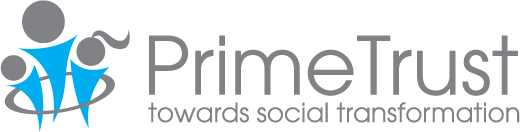 SUPPORT FOR JANANI HOME FOR GIRLSBackgroundIndia is a patriarchal society, where the women are not treated on par with men. Evils against women such as domestic violence, demanding dowry, Eve teasing are most common. The boys always get extra care and support than the girl children. The boys would be sent to schools, whereas the girls are kept at home to assist the mother in raising other siblings. The situation would be worst, if the girl children are living with their step mother or with their guardians. Now the situation is improving but it will take lot of time to attain our expectations. Why Prime Trust shows interest with this ProjectPrime Trust works in the community through the Micro Credit Program, Vocational Training Skill Program, Rural Medical Mission, Child Sponsorship Program, Children’s Groups and Evening Schools. We interact with many children who need our urgent care and support. Hence, we are more eager to set up this project. The children are getting admitted through the Child Welfare Committee constituted by the Government of Puducherry. The Committee rigorously scrutinizes children and their families and admits. Approval from the Government of Puducherry and process of selectionJanani Home was established in 2013 to provide a safe and structured environment where the underprivileged girls, born into deprivation, can develop on their studies and develop individually.Because these girls are often neglected in the society, Janani Home is incredibly important for the improvement of their lives, creating more opportunities in the future.Janani Home is affiliated with the Department of Women and Child Development, Govt. of Puducherry and monitored by the Union Territory of Puducherry Child Protection Society and Child Welfare Committee. Janani Home for Girls strictly adheres to the terms and conditions laid by Juvenile Justice Act. How the Home set by Prime Trust would be different from othersPrime Trust does not want to just set up a home but it makes sure that the children would be getting all round development and are detailed below. Cognitive DevelopmentIt is crucial that a child's learning, understanding, problem solving, reasoning and memory skills are enhanced through various activities.Fine Motor DevelopmentAt a very early age, the child should be able to use her hands not only to eat and dress, but also to draw, play, write, be creative and inventive and in the process, develop aesthetic skills.Gross Motor DevelopmentGross motor skills help in developing simple skill like how to sit, stand, walk and run, keep balance and change position.Personal AwarenessHabits are formed at this stage and it is imperative that children learn not only about themselves but also develop independence, safety and hygiene.Socio-emotional DevelopmentIt is very important that children learn to build positive relationships with their family friends and teachers.Talent DevelopmentIt is important to help the children identify their abilities early in life so that their full potential can be realized. It is a gradual process from kindergarten to middle school. We encourage children to be creative and provide an environment where they can express themselves and feel inspired from within.We will identify every student's specific strength and focus our attention on the development of those. Creative AbilitiesDeveloping artistic skill like dance, musical instrumental or vocal (Western or Classical), drama, photography, drawing/painting, sculpture, etc.Physical AbilitiesSports such as field games, AthleticsSocial AbilitiesFocus on abilities which children use in their daily interactions with classmates, teachers, development of other qualities such as leadership, problem solving abilities, interpersonal communication, handling peer pressure, etc.What is the meaning of Janani?The home is named as JANANI which is a Sanskrit/Hindi word, means"One who gives birth".  At the first stage, we are planning to accommodate 10 children with the infra-structure available with us. Future of the childrenThe children would be supported as long as they wish to continue their studies. Periodical evaluation would be conducted and assessed. After their school studies, Prime Trust shall take care of their further studies if they have the capability to continue or find other options such as providing them vocational training and finding a job. Prime Trust would be with them until they settle in their life.Facilities provided by the homeThe intention of setting up of this home is first of all to provide a safe place the child, provide them better facilities that are available to the children with their parents, inculcate good discipline, provide them with wonderful formation, excellent learning opportunities, high standard food, medical facilities, good coaching and improving their communication skills in English etc., Budget needed to run Janani HomeAt the first step, we worked out the following budget proposition to install the home taking into consideration the material needed on top of few facilities available already with us.One time requirementRECURRING COST/MONTHSl. NoItemsAmount in Rupees1School Van6,75,0002Electronic Power Generator         40,0003Cot and Mattress 10 nos @ 17,000/-1,70,0004Battery operated Two-wheeler60,000TOTAL9,45,000Sl. NoItemsNumberAmount in RupeesSalarySalarySalarySalary1Superintendent110,0002House Mother16,0003Accountant18,0004Wages for the Cook16,0005Security18,0006Nurse13,0007Doctor13,0008Councilor11,0009Craft Teacher13,00010Tuition Teacher13,00011Driver112,000MAINTENANCEMAINTENANCEMAINTENANCEMAINTENANCE1House Rent20,0002Electricity1,0003Water2504Maintenance3,0005Transportation5,000                                  TOTAL                                  TOTAL                                  TOTAL92,250